   Расписание занятий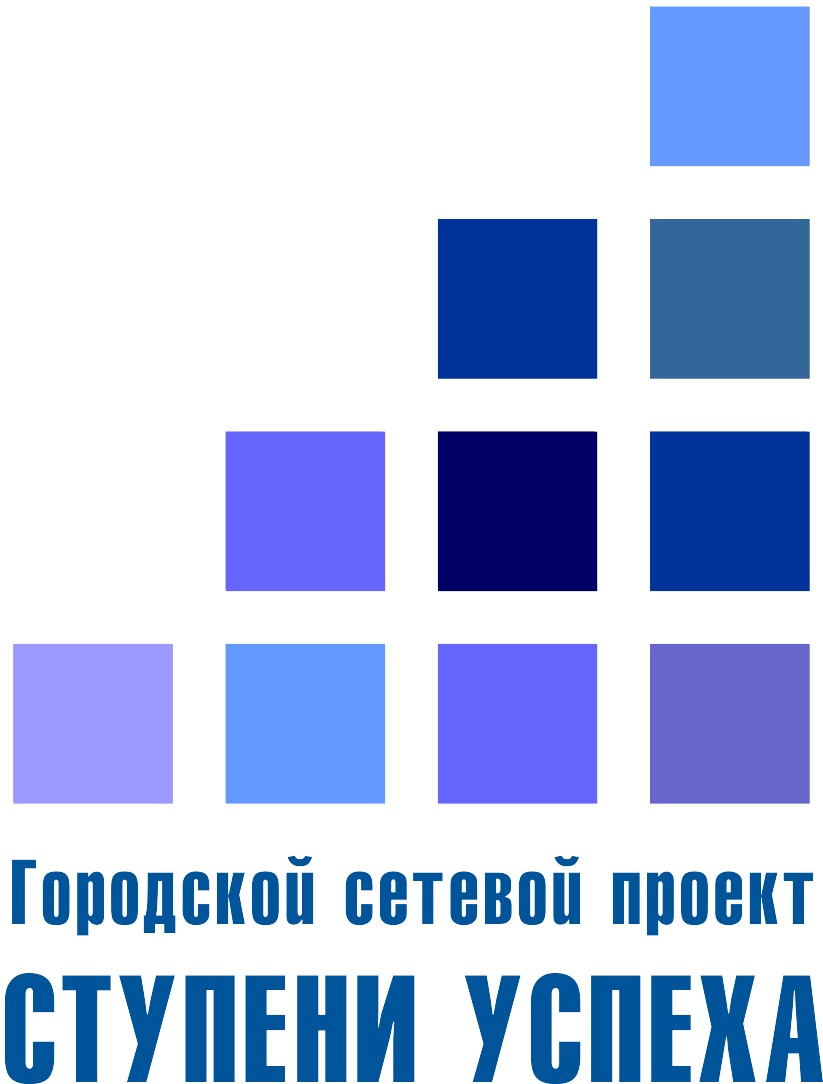 понедельниквторниквоскресеньеЭкономика – это просто! (2-4 класс)С 15.00 до 17.00Экономика домашнего хозяйства (5-8 класс)С 17.00 до 18.30Основы предпринимательства и бизнеса (8-11 класс)С 15.00 до 17.00От идеи до бизнеса (7-11 класс)3 воскресенье месяца с 10.00 до 14.00